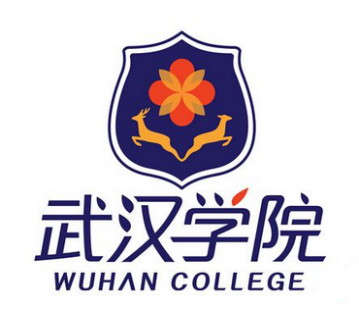  武汉学院 招标文件                 （编号：whxyjjzb2019003）   招标名称：武汉学院新校区西面围墙、西大门及高压电缆管网工程 (公开招标)武汉学院后勤保卫处 二〇一九年五月招标公告由武汉一丹教科文发展有限公司投资建设的武汉学院新校区因发展需要， 计划招标承接武汉学院新校区西面围墙及高压电缆管网工程的施工单位，欢迎能按照招标文件要求提供施工服务的单位前来投标。项目名称：武汉学院新校区西面围墙、西大门及高压电缆管网工程，项目编号：whxyjjzb2019003；二、招标概况及标段划分1、工程概况：（1）武汉学院西面围墙（接南面围墙，接北面护坡）全长约600米（2）西大门及西大门景观铺装工程（3）540米4孔高压管群及井工程（接培训中心配电房）；2、标段划分：本次招标共分为一个标段；3、招标内容：（1）学院西面600米围墙范围内的砖砌围墙、铁艺栏杆、围墙亮化施工；（2）艺术铁艺西大门、西大门地面铺装及花坛工程；（3）540米4孔高压管群工程施工；三、拦标价：本项目分西面围墙、高压用电管网、暂列金三项报价；本项目招标控制价为1625934.50元（其中包含西大门门岗暂列金额300000元），超过拦标价的报价为无效报价。四、投标单位资质要求：1、投标单位须为独立法人，具有独立承担民事责任的能力；2、投标单位须具有履行合同所必须的能力及服务体系，有能力跟踪服务。3、投标单位的注册资金在100万元以上。4、具有良好的商业信誉和健全的财务会计制度，近三年内在经营活动中没有重大违法记录。5、与招标人存在利害关系可能影响招标公正性的法人、其他组织或者个人，不得参加投标；单位负责人为同一人或者存在控股、管理关系的不同单位，不得参加投标。违反前两款规定的，相关投标均无效。6、本次招标不接受联合体投标。五、审查资质证件内容：  购买招标书时需提供的资质审查文件包括以下内容：1、资质证明材料：企业营业执照、税务登记证、组织代码证（以上需提供复印件，且在证件有效期内），并加盖公章。不在有效期内，或不在营业范围内的将被视为不符合投标资格；2、投标单位的基本情况简介；
3、投标单位对投标人的授权委托函；4、投标单位近三年相关业绩（合同复印件）；5、以上所有审查资料需提供电子档一份以备招标方存档。六、报名时间投标报名时间从2019年5 月 8 日开始，投标单位需将报名资质文件交到武汉学院后勤保卫处招投标办公室进行资质审核、填写报名表，并办理购买招标文件的事宜。如果资质审查不合格，招标方不接受其报名。七、踏勘现场（如有）1、 若需要踏勘现场的，招标人会组织投标人在规定的时间、地点踏勘项目现场；2、投标人踏勘现场发生的费用自理；3、除招标人的原因外，投标人自行负责在踏勘现场中所发生的人员伤亡和财产损失；4、招标人在踏勘现场中介绍的相关情况，供投标人在编制投标文件时参考，招标人不对投标人据此作出的判断和决策负责。八、报名截止日期    投标报名截止时间2019年 5 月 20 日 16 时，逾期不接受报名。九、开标日期：2019年 5 月21日上午 9 时，投标人于开标当天将投标文件密封交到武汉学院后勤保卫处招投标办公室，并现场进行开标。投标人迟到视该单位放弃。（若时间有变动会提前两天邮件或电话通知）。执行单位：武汉学院后勤保卫处采购及招标中心地    址：湖北省武汉市黄家湖大道333号武汉学院行政楼L04室联系方式：严老师027-81299735，13995548029电子邮箱：8852@whxy.edu.cn，学校网站：http://www.whxy.edu.cn第二章  投标人须知一、投标人须知前附表二、投标人须知1、合格的投标人1）投标单位须为独立法人，具有独立承担民事责任的能力；2）投标单位须在中华人民共和国境内注册并取得营业执照的独立法人，注册资本在100万元及以上，具有良好的商业信誉和健全的财务会计制度；3）投标单位须履行招标文件的各项规定，合法经营，照章纳税，遵守国家法律规定；4）投标单位须具有履行合同所必须的能力及服务体系，有能力跟踪服务；3、投标费用本次招投书购买费用为500元/份。投标人应承担所有与准备和参加投标有关的费用。不论投标的结果如何，招标方人无义务和责任承担这些费用。4、投标保证金本次招标的投标保证金为5000元。投标人须以网银转账或电汇中的任意一种交纳投标保证金。投标保证金须在2019年 5 月 20 日 17 时前达到下述账户。开户银行：招商银行武汉分行南湖支行帐    号：127902184910407开户名称：武汉学院无论是否中标，投标保证金在开标结束后7个工作日内凭投标保证金收据退还，如果缴纳投标保证金而未参与投标，投标保证金不予退还。三、招标文件的说明1、本招标文件包括：1）招标公告；2）投标人须知；3）评标办法；4）合同条款及格式；5）工程量清单；6）图纸、技术标准及要求7）投标文件格式；2、招标文件的澄清1）投标人应仔细阅读和检查招标文件的全部内容。如发现缺页或附件不全，应及时向招标人提出，以便补齐。如有疑问，应在投标规定的截止时间前以书面形式（包括信函、邮件、传真等），要求招标人对招标文件予以澄清；2）招标文件的澄清将以书面形式发给所有投标人，但不指明澄清问题的来源；3、招标文件的修改    在投标截止时间前，招标人可以书面形式修改招标文件，并通知所有投标人。四、投标文件的说明1、总体要求1）投标人必须保证投标文件所提供的全部资料真实可靠，并接受招标方对其中任何资料进一步核实的要求；2）如果因为投标人投标文件填报的内容不详，或没有提供招标文件中所要求的全部资料及数据，由此造成的后果，其责任全部由投标人承担；3）投标文件中需要投标人盖公章的地方必须由投标人加盖公章；4） 投标书中不得有任何擦除、修改痕迹。若投标文件中有任何行间重要的插字、涂改和增删，则该标书无效；5）投标文件的正本和副本都需用A4纸打印，需要法定代表人或经正式授权的代表签字的地方必须由法定代表人或经其正式授权的代表签字或盖章；6）投标方应准备1份投标正本和4份副本，并标明“正本”或“副本”。若“正本”和“副本”不相符，则该投标文件无效。五、投标报价投标报价应包括招标文件所确定的招标范围内相应图纸的全部内容，以及为完成上述内容所必须的附属工程、临时工程、材料、劳务及所需的全部费用。投标报价编制依据（1）本工程招标文件及招标答疑、修改、补充文件。（2）本工程施工图纸及相关技术资料。（3）《建设工程工程量清单计价规范》(GB50500-2013)。（4）2013版《湖北省房屋建筑与装饰工程消耗量定额及基价表》、2013版《湖北省通用安装工程消耗量定额及单位估价表》、2013版《湖北省建设工程公共专业消耗量定额及基价表》、2009版《湖北省园林绿化工程消耗量定额及基价表》、2008版《湖北市政工程消耗量定额及统一基价表》。（5）《湖北省建筑业营改增建设工程计价依据调整过渡方案》及鄂建办〔2019〕93 号关于调整湖北省建设工程计价依据中税率的通知；（6）材料价格执行武汉市建设工程信息价格及本工程现场施工条件、周边环境及各类材料的市场价格(上述信息价和招标人所定的材料价格中没有的材料执行市场价)；（7）投标人编制的科学合理且能有效降低工程成本的施工组织设计。投标报价编制要求（1）投标人在编制投标报价时，要认真研究招标文件，了解市场行情，考虑工程现场情况、工程特点、市场行情及拟定的施工方案或施工组织设计；（2）投标价格由投标人自主确定，但不得低于成本。（3）招标人设有招标控制价的，投标报价不得高于招标控制价（拦标价），否则作废标处理。（4）各投标人应严格按照招标文件报价要求进行报价，投标人所投报价应包含如下因素（应考虑在全费用综合单价内）：a. 乙方在投标报价时已清楚并考虑验收、工地周围环境、交通道路、现场条件、承包范围、质量标准、工期、施工图纸、施工组织设计，并已考虑检验检测、施工技术措施、相应的包装运输、二次搬运、安全文明施工、施工技术措施（含脚手架）、垂直运输、临时设施、场地清洁、转运、夜间施工、冬雨季施工、赶工、保修期内因施工质量问题引起的维修等因素，并已在合同单价中充分考虑。
b.不可预见费：即因国家政策变化、恶劣气候、治安环境恶劣、自购材料的供应等因素引起的费用增加，并已在投标单价中充分考虑。c. 乙方在投标全费用综合单价充分考虑人工材料市场价格变动因素，所有人工、材料价格结算时均不予调差；d. 全费用综合单价包括不限于人工费、材料费、机械费、管理费、利润、税金、风险费用、规费、安全文明施工费、夜间施工费、二次搬运费、冬雨季施工增加费、措施费等费用；    本工程项目采用下列第（1）.B固定单价合同方式。（1）固定价格报价。A.固定总价合同。适用于工程规模不大、工序相对成熟、工期不长、施工图纸详细、技术规范明确的工程施工项目。B.固定单价合同。适用于工程量清单计价方式，工程量清单项目综合单价在约定条件内固定不予调整，工程量允许调整。（2）可变价格报价。投标人的投标报价可根据合同实施期间的市场变化和政策性调整而变动。（3）工程成本加酬金报价。工程成本按现行计价依据以招标文件约定的办法，酬金按工程成本乘以通过竞争确定的费率计算，从而确定工程竣工结算价。5、各投标人所有价格均为人民币报价，投标总价应为优惠后的最终报价，任何报价上的优惠应体现在各分项报价中，对于报价免费的项目应标明“免费”，国家规定的各项税费不得优惠；6、投标总价不得包含招标文件要求以外的内容，否则，在评标时不予核减。投标总价中也不得缺漏招标文件所要求的内容，否则，在评标时将被视为已包含在投标总价中；7、各投标人只允许一个报价（总价），任何非招标方特定要求的可选择性报价将不予接受。投标人应对本次招标范围内全部内容进行报价，只对其中部分内容进行报价的投标方案作废。8、各投标单位在全费用综合单价中自行优惠竞争性报价，合理低价中标；各投标单位全费用综合单价报出后直至项目竣工验收合格均不得调整，固定全费用单价包干；六、投标文件编制1、投标文件为确立招标方的信誉及便于投标方确定投标价格，投标方对招标方的一切承诺、优惠必须形成文字，否则招标方将视为不正当竞争，不予接受；2）投标人资格证明文件必须真实可靠、不得伪造，复印件必须加盖单位印章；2、投标方投标文件需按以下顺序及要求编写：商务标： 投标函及投标函附录投标人资格证明材料  投标人的营业执照；资质证书；安全生产许可证；质量管理体系认证；其他辅助说明资料  法人及授权委托人证明投标保证金已标价工程量清单；
1）投标总价； 
2）总说明；
3）工程项目投标报价汇总表；
4）单项工程投标报价汇总表；
5）单位工程投标报价汇总表（必须提供）；
6）分部分项工程清单与计价表（必须提供）；
7）工程量清单综合单价分析表（必须提供）；
8）措施项目清单与计价表（一）；
9）措施项目清单与计价表（二）；
10）措施项目工程量清单综合单价分析表；
11）其他项目清单与计价汇总表；
12）暂列金额明细表（必须提供）；
13）材料暂估单价表；
14）专业工程暂估价表；
15）计日工表；
16）总承包服务费及计价表；
17）规费税金项目清单计价表；
18）投标报价需要的其他材料（必须提供）。注明：商务标中注明“必须提供”项目表格，投标人未提供者，将视为不响应招标文件，做废标处理。技术标：施工组织设计（要求具体详见后附件）项目管理机构配备情况及相关证明材料拟承包工程设立的组织机构图；项目经理级建造师注册证书及建设工程安全生产人员B类证书；项目经理简历表；项目技术负责人简历表；项目管理关键职位人员（施工员、技术员、质量员、专职安全员、预算员等）履历表及岗位证书。拟分包项目和分包人情况；其它材料详见后投标格式要求资料；投标单位类似工程实例情况；企业近三年的财务状况证明，包括三年内企业营业额和资产负债情况和上年度财务审计报告。唱标一览表                                                                                                                           3、武汉学院保留在收标之前，接受或拒绝任何投标以及宣布招标程序无效或拒绝所有投标的权利，对受影响的投标方不承担任何责任，也无义务向受影响的投标方解释采取这一行动的理由；4、用写有拆封日期、时间的纸条粘贴在投标袋的封口处，并加盖单位公章；5、密封袋正面须包含以下内容：投标项目名称、投标公司名称、授权投标人姓名、投标日期。七、开标和评标1、针对此次“武汉学院新校区西面围墙及高压电缆管网工程施工项目”的开标，学校后勤保卫处采购及招标中心将组织评委进行现场评标，并邀请审计监察处领导参加监督开标会；按照规定的程序和要求，综合考虑以下因素：公司实力、经营信誉、以往经验、价格、服务等，择优选择中标单位；2、评标原则	1）评标活动遵循公平、公正、科学和择优的原则；2）投标报价有算术错误的，评委按以下原则对投标报价进行修正，修正的价格经投标人书面确认后具有约束力。投标人不接受修正价格的，其投标作废标处理；  （1）投标文件中的大写金额与小写金额不一致的，以大写金额为准；  （2） 总价金额与依据单价计算出的结果不一致的，以单价金额为准修正总价，但单价金额小数点有明显错误的除外；3）评委发现投标人的报价明显低于其他投标报价，使得其投标报价可能低于其成本的，应当要求该投标人作出书面说明并提供相应的证明材料。投标人不能合理说明或者不能提供相应证明材料的，由评委认定该投标人以低于成本报价竞标，其投标作废标处理；3、投标文件的澄清和补正1）在评标过程中，评委可以书面形式要求投标人对所提交投标文件中不明确的内容进行书面澄清或说明，或者对细微偏差进行补正；2） 澄清、说明和补正不得改变投标文件的实质性内容（算术性错误修正的除外）。投标人的书面澄清、说明和补正属于投标文件的组成部分；3） 评委对投标人提交的澄清、说明或补正有疑问的，可以要求投标人进一步澄清、说明或补正，直至满足招标方的要求；4、无效的投标1）符合下列情况之一的投标文件被视为无效：在投标文件递交截止时间以后送达的投标文件；装订及密封不符合招标文件规定的投标文件；投标文件实质上未响应招标文件要求或与招标文件有重大偏离的。投标文件未按规定加盖投标单位公章的，未经法定代表人或授权代理人签字（或盖章）的；授权代理人没有提供合法、有效的“法定代表人授权书”原件的；评委认为其他不合理情况的；5、定标原则1）评委现场综合考虑综合考虑公司实力、经营信誉、以往经验、价格、服务等因素后确定中标单位，并报校领导审批。八、付款方式1、本合同签订，围墙及栏杆施工完成量占合同清单总工程量一半以上后，支付合同总价的40%；2、工程全部施工完成并验收合格，支付至合同总价的80%；3、工程竣工验收合格并结算完成后，支付至合同总价的95%；4、剩余5%作为质保金，待项目验收合格一年内无质量问题后，甲方在一个月内无息支付剩余尾款。九、中标和授予合同1、中标人确定后，招标人将向中标人发出中标通知书，并将中标结果在校园网上公示（http://www.whxy.edu.cn）；2、中标方在中标7天内前往武汉学院基建处签订合同，逾期视为放弃中标； 3、在项目执行过程中，如果招标方对需求做出调整，由招投标双方协商解决，并签订补充合同。十、其他1、招标方有权宣布无条件废标；2、若投标方违约，择根据国家相关法律追究投标方责任；3、未尽事宜由双方协商解决，若不能达成一致协议，由招标方指定的仲裁机构解决。第三章  评标办法第四章  工程量清单（详见附件）第五章  图纸、技术标准及要求（详见附件）第六章  投标响应文件（部分）的格式封面：             （项目名称）       （正/副本）投 标 文 件（正/副本）项目编号：                             项目名称：                             投标人：                               （盖单位章）法定代表人或其委托代理人：                 （签字）         年         月         日目    录商务标一、投标函及投标函附录（格式见后）二、投标人资格证明材料三、法定代表人及授权委托人身份证明（格式见后）四、投标保证金（请将递交投标保证金收据(复印件)附与此处，原件备查。）五、已标价工程量清单技术标	六、施工组织设计（包括不限于质量、安全、进度、安全生产等保证措施）七、项目管理机构八、拟分包项目情况表九、其他材料十、唱标一览表备注：其它内容，格式自拟。法定代表人身份证明书单位名称：                                         单位性质：                                           地    址：                                         成立时间：       年     月     日 经营期限：        年姓    名：        性别：    年龄：     职务：         系                     的法定代表人。特此证明。投标人：                        （盖章）日  期：         年    月    日法定代表人授权委托书投标人：                           （盖章）日  期：  2019年     月     日法定代表人授权委托书本授权委托书声明：我         （姓名）系                   （投标人）的法定代表人，现授权委托                    （单位）        （姓名）为我的唯一代理人，以本公司的名义参加武汉学院 （招标人）的武汉学院新校区             工程的投标。该授权的代理人在投标报名、接受资格预审、参加招标会、踏勘现场、答疑会、开标会、合同谈判等过程中所签署的一切文件和处理与之有关的一切事务，我均予以承认。该授权的代理人无转委托权。特此授权。投标人(盖章)：湖北华都建筑有限公司  法定代表人(盖章)：       余朝鹏          代理人姓名： 谢柏林 性别： 男  年龄： 54岁 身份证号码：                  职务：      投标人(盖章)：                       法定代表人(盖章)：                   代理人姓名：         性别：     年龄：    岁 身份证号码：                     职务：       授权委托日期：        年     月      日投标函致：武汉学院l、根据你方招标工程项目编号为    /   的武汉学院新校区                 工程招标文件，遵照《中华人民共和国招标投标法》等有关规定，经踏勘项目现场和研究上述招标文件的投标须知、合同条款、图纸、工程建设标准和工程量清单及其他有关文件后，我方愿以（大写）                    (小写)              的投标总报价并按上述图纸、合同条款、工程建设标准和工程量清单的条件要求承包上述工程的施工、竣工，并承担任何质量缺陷保修责任。2、我方已详细审核全部招标文件，包括其补充招标文件(如有时)及有关附件。3、我方承认投标函附录是我方投标函的组成部分。4、一旦我方中标，我方保证在投标函附录第3项中规定的工期    日历天内完成并移交全部工程。5、如果我方中标，我方将按照招标文件的规定提交上述投标总报价   /   ％的银行保函或上述总价   /   ％的由具有担保资格和能力的担保机构出具的履约担保书或    /   的履约保证金作为履约担保。6、我方同意所提交的投标文件在“投标人须知”规定的投标有效期内有效，在此期间内如果中标，我方将受此约束。7、除非另外达成协议并生效，你方的中标通知书和本投标文件将成为约束双方的合同文件的组成部分。8、我方在此声明，已详细审查全部招标文件，包括（补遗文件）（如果有的话）；我们完全理解并同意放弃对这方面有不明及误解的权力；此递交的投标文件及有关资料内容真实，准确和完整；同意将按投标文件约定履行合同责任和义务。投 标 人：                        （盖章）单位地址：                                  法定代表人或其授权的代理人：         (签字或盖章)邮政编码：       电话：             传真：              开户银行名称：                              开户银行帐号：                              日期：       年       月       日投标函附录工程名称：武汉学院新校区           投标人（单位盖章）：               法定代表人或其授权的代理人（签字或盖章）：            年     月    日施工组织设计施工组织设计包括以下几项基本内容（1）主要施工方法（2）拟投入的主要物资计划（3）拟投入的主要施工机械计划（须附计划投入的主要施工机械设备表） （4）劳动力安排计划（5）确保工程质量的技术组织措施（6）确保安全生产的技术组织措施（7）确保工期的技术组织措施（8）确保文明施工的技术组织措施（9）施工总进度表或施工网络图（10）施工总平面布置图项目管理机构（一）项目管理机构组成表（二）主要人员简历表附1：项目经理简历表项目经理应附建造师执业，注册证书、身份证、职称证、学历证、缴纳最近三个月以上社会保险的证明以及未担任其他在施建设工程项目项目经理的承诺，管理过的项目业绩须附合同协议书或竣工验收备案登记表复印件。类似项目限于以项目经理身份参与的项目。附2：主要项目管理人员简历表主要项目管理人员指项目副经理、技术负责人、施工员、质检员、预算员、材料员、安全员等岗位人员。应附注册资格证书、身份证、职称证、学历证、缴纳最近三个月以上社会保险的证明,主要业绩须附合同协议书。拟分包计划表备注：本表所列分包仅限于承包人自行施工范围内的非主体、非关键工程。日    期：       年     月     日  （三）近年完成的类似项目情况表备注：1、类似项目指 围墙项目施工类似业绩工程。2、每张表格只填写一个项目，并标明序号。（四）正在施工的和新承接的项目情况表备注：本表后附中标通知书和（或）合同协议书复印件。每张表格只填写一个项目，并标明序号。其他材料(一) 项目经理和项目技术负责人月驻工地时间的承诺(二) 不随意更换项目经理、技术负责人及“五大员”的承诺(三) 对本工程施工过程中不拖欠农民工工资的承诺(四) 对本投标文件所提供资料真实性的承诺项目管理人员无在建业绩承诺(六)工期、质量、安全生产及文明施工管理目标承诺书(七) 企业近三年的财务状况证明，包括三年内企业营业额和资产负债情况和上年度财务审计报告。唱标一览表项目名称：                                           投标人（盖章）：                     法定代表人或其委托代理人（签字或盖章）：            年   月   日使用说明：1、该表仅供方便唱标使用，投标人须按规定的格式填写。该表内填写的数据等内容须与投标人的投标文件的内容相一致，否则，评标时以投标人的投标文件正本为准。2、该表应用牛皮纸信封单独密封，在投标截止时间前与投标文件一同递交。信封上应写明建设单位名称、招标人或招标代理机构名称、项目名称、投标人名称，信封骑缝处加盖单位公章和法定代表人(或委托代理人)印章。序号内  容说  明  与  要  求1招标人名称：武汉学院后勤保卫处
地址：武汉学院大学城校区行政楼L04室
联系人：严老师，联系电话：027-81299735,139955480292工程名称武汉学院新校区西面围墙、西大门及高压电缆管网工程的施工工程3建设地点武汉市江夏区黄家湖大道333号武汉学院4招标范围（1）武汉学院西面至西面挡土墙、西面接南面围墙（已建成）、西面接北面围墙之间的砖砌围墙、围墙栏杆；
（2）QS电缆井至ZB9配电房间的电缆管群、管井（不含电缆）；
（3）西大门门岗（含入口处地面铺装及花坛、铁艺大门）。
具体详见图纸及现场实际情况（图纸在购买标书时由招标方提供）。5安全、质量标准1、安全文明：达到武汉市安全文明工地标准；
2、质量标准：符合国家标准验收规范。6工期要求本工程要求建设工期：工期为90日历天，具体开工日期以发包人发出的开工令或联系函为准。7是否接受联合体投标不接受8踏勘现场方式：不组织，自行踏勘；9投标预备会不召开10资金来源学校自筹11投标人资质等级 投标单位注册资金100万元以上，具有独立承担民事责任的能力；12资格审查方式资格预审13投标有效期30日历天14投标保证金投标保证金5000元，无论是否中标，投标保证金在开标结束后7个工作日内凭投标保证金收据退还，如果缴纳投标保证金而未参与投标，投标保证金不予退还。15工程计价方式采用工程量清单全费用综合单价报价法：
1、计价方式：清单计价，执行GB50500-2013《建设工程工程量清单计价规范》；
2、配套定额执行2013版《湖北省房屋建筑与装饰工程消耗量定额及基价表》、2013版《湖北省通用安装工程消耗量定额及单位估价表》、2013版《湖北省建设工程公共专业消耗量定额及基价表》、2009版《湖北省园林绿化工程消耗量定额及基价表》、2008版《湖北市政工程消耗量定额及统一基价表》；
3、取费标准执行鄂建文〔2016〕24号【湖北省建筑业营改增建设工程计价依据调整过渡方案】；
4、材料价格执行2019年3月份的信息价及市场价；16招标控制价本项目招标采用招标控制价，最高限价为162.5万元。
超过最高限价的投标报价将视为不响应招标文件的实质性要求，其投标文件作废标处理。17招标文件费用出售招标文件500元。投标人应承担所有与准备和参加投标有关的费用。不论投标的结果如何，招标方人无义务和责任承担这些费用。18投标答疑投标答疑应于投标人收到招标文件后 2日内以书面形式通知招标人，招标人将在   2019 年 5   月  17 日上午   时在发标地点进行统一答复或以书面形式答复，过期不予受理，投标人自行承担相应责任。19投标文件份数及要求1、正本1份，副本4份；
2、A4纸打印，纸质封面，封面标明文件题名、投标单位、投标时间，右上角标明正本（或副本），密闭封装并加盖骑缝公章；
3、唱标一览表一份单独密封；20是否允许递交备选投标方案不允许21签字和（或）盖章要求①签字要求：在招标文件规定位置签署法定代表人或委托代理人的姓名；
②盖章要求：在招标文件规定位置盖单位公章；同时应保证字迹清晰可辨。22是否退还投标文件否23履约担保金履约担保金额为中标价的/ %，合同签订后3日之内必须向招标人帐户打入履约保证金。24开标方式及开标会开标方式：内部开标                        
地点：武汉学院新校区行政楼201会议室      
时间：     2019年5月21日                条款号条款号条款号评审因素评审标准2.1.12.1.1资格审查投标人基本要求见投标人资格要求2.1.12.1.1资格审查业绩要求：见投标人资格要求2.1.12.1.1资格审查其他要求：见投标人资格要求2.2.12.2.1初步评审/无单位盖章并无法定代表人或法定代表人授权的代理人签字或盖章的；2.2.12.2.1初步评审/无法定代表人出具的授权委托书的；2.2.12.2.1初步评审/未按规定的格式填写，内容不全或关键字迹模糊、无法辨认的；2.2.12.2.1初步评审/投标人递交两份或多份内容不同的投标文件，或在一份投标文件中对同一招标货物报有两个或多个报价，且未声明哪一个为最终报价的，按招标文件规定提交备选投标方案的除外；2.2.12.2.1初步评审/投标有效期不满足招标文件要求的；2.2.12.2.1初步评审/未按招标文件要求提交投标保证金的；2.2.12.2.1初步评审/招标文件明确规定可以废标的其他情形。2.2.12.2.1初步评审............条款号条款号条款号条款内容编列内容2.3.12.3.12.3.1分值构成（总分100分）价格部分：50分商务部分：30分技术部分：20分条款号条款号条款号评分因素评分标准2.3.2（1）价格部分（50 分）价格部分（50 分）价格的核准和修正评委对有效投标人的详细报价进行复核，看其是否有计算上的错误或范围上的错误，并修正错误。投标文件中的大写金额和小写金额不一致的，以大写金额为准；总价金额与单价金额不一致的，以单价金额为准，但单价金额小数点有明显错误的除外；对不同文字文本投标文件的解释发生异议的，以中文文本为准。如发现漏项导致不满足招标要求，则采用所有投标人中该项最高报价修正此投标人价格。2.3.2（1）价格部分（50 分）价格部分（50 分）基准价投标报价中的最低报价为评标基准价2.3.2（1）价格部分（50 分）价格部分（50 分）价格得分投标报价得分＝（评标基准价/投标报价）×502.3.2（2）商务部分（30分）商务部分（30分）业绩（8分）具有类似项目业绩证明，每有1个得2分，本项最高得8分。2.3.2（2）商务部分（30分）商务部分（30分）公司实力（5分）综合考虑公司成立时间，公司规模人数，注册资金等，此项满分为5分2.3.2（2）商务部分（30分）商务部分（30分）企业财务状况（5分）投标人每提供近三年（2016年、2017年、2018年）中的任一年财务报表中财务状况好得5分，一般得3分，差或不提供的不得分。2.3.2（2）商务部分（30分）商务部分（30分）团队人员配备情况（5分）项目管理班子人员构成  机构健全、人员齐备、专业配套、具备相关真实有效的岗位证书；主要技术、经济、管理人员素质高、业绩优，酌情评分，该项最高得5分2.3.2（2）商务部分（30分）商务部分（30分）售后承诺（5分）售后承诺：是否及时响应，此项最高5分2.3.2（2）商务部分（30分）商务部分（30分）投标文件的制作（2分）投标文件是否规范，完整，此项最高为2分2.3.2（3）技术部分（20分）技术部分（20分）技术部分（20分）主要施工方法   1分2.3.2（3）技术部分（20分）技术部分（20分）技术部分（20分）拟投入的主要施工机械计划 1分2.3.2（3）技术部分（20分）技术部分（20分）技术部分（20分）劳动力安排计划  2分2.3.2（3）技术部分（20分）技术部分（20分）技术部分（20分）确保工程质量的技术组织措施  4分2.3.2（3）技术部分（20分）技术部分（20分）技术部分（20分）确保安全生产的技术组织措施   2分2.3.2（3）技术部分（20分）技术部分（20分）技术部分（20分）确保工期的技术组织措施  4分2.3.2（3）技术部分（20分）技术部分（20分）技术部分（20分）确保文明施工的技术组织措施   2分2.3.2（3）技术部分（20分）技术部分（20分）技术部分（20分）施工总进度表或施工网络图   2分2.3.2（3）技术部分（20分）技术部分（20分）技术部分（20分）施工总平面布置图   2分序号项目内容项目内容单位约定内容1建筑面积（建设规模）建筑面积（建设规模）㎡/投标总报价投标总报价元其中安全防护、文明施工及环境保护费元其中深基坑支护费（如有）元/其中桩基工程（如有）元/其中人工费（如有）元3投标工期投标工期日历天4误期违约金赔偿金额误期违约金赔偿金额元/天每延误一天愿接受人民币    元的罚款5误期违约金赔偿最高限额误期违约金赔偿最高限额元合同价的   %6工程质量标准工程质量标准/7对质量目标的承诺对质量目标的承诺若达不到承诺标准，愿接受合同价款   %的罚款8文明施工管理目标文明施工管理目标/文明施工合格工地9对文明施工管理目标的承诺对文明施工管理目标的承诺若达不到，愿接受合同价    %的罚款10安全生产管理目标安全生产管理目标/安全生产合格现场11对安全生产管理目标的承诺对安全生产管理目标的承诺若达不到，愿接受合同价   %的罚款12注册建造师或项目经理姓名及身份证号/12注册建造师或项目经理专业类别和资格等级/12注册建造师或项目经理承诺/只承担本工程的施工管理13质保期质保期/职务姓名职称执业或职业资格证明执业或职业资格证明执业或职业资格证明执业或职业资格证明执业或职业资格证明备注职务姓名职称证书名称级别证号专业养老保险备注姓  名年  龄学历职  称职  务拟在本工程任职项目经理注册建造师执业资格等级注册建造师执业资格等级注册建造师执业资格等级      级建造师专业安全生产考核合格证书安全生产考核合格证书安全生产考核合格证书毕业学校年毕业于                  学校            专业年毕业于                  学校            专业年毕业于                  学校            专业年毕业于                  学校            专业年毕业于                  学校            专业主要工作经历主要工作经历主要工作经历主要工作经历主要工作经历主要工作经历时  间参加过的类似项目名称参加过的类似项目名称参加过的类似项目名称工程概况说明发包人及联系电话岗位名称姓    名年    龄性    别毕业学校学历和专业毕业时间拥有的执业资格专业职称执业资格证书编号工作年限主要工作业绩及担的主要工作主要工作业绩及担的主要工作主要工作业绩及担的主要工作主要工作业绩及担的主要工作序号拟分包项目名称、范围及理由拟选分包人拟选分包人拟选分包人拟选分包人拟选分包人备注序号拟分包项目名称、范围及理由拟选分包人名称拟选分包人名称注册地点企业资质有关业绩备注123123123123项目名称项目所在地发包人名称发包人地址发包人联系人及电话合同价格开工日期竣工日期承担的工作工程质量项目经理技术负责人总监理工程师及电话项目描述备注项目名称项目所在地发包人名称发包人地址发包人电话签约合同价开工日期计划竣工日期承担的工作工程质量项目经理技术负责人总监理工程师及电话项目描述备注投标报价（万元）工  期（日历天）项目经理其  它